Оборудование рабочих мест участников (готовит принимающая сторона):Участник должен иметь с собой следующие или эквивалентные инструменты и оборудование, при этом список является исчерпывающим, если участник считает, что ему какой-то инструмент не понадобится, он может его не брать:Запрещен любой электроинструмент, кроме дрели (шуруповерт) аккумуляторнойОборудование для монтажа на фронтальной плоскости стенда (Модуль 1) на одного участника:Оборудование, устанавливаемое на первой (левой) вертикальной плоскости стенда (Модуль 2) на одного участника:Спецодежда, которую участник приносит с собой:Офисное оснащение (принимающая сторона):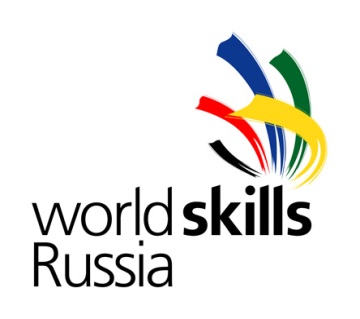 Технический департаментИнфраструктурный лист v.1-0518Электромонтажные работыГлавный экспертКуликова Наталья Альбертовна89201090720Е-mail:avtomeh@bk.ruТехнический экспертСавельев Андрей Владимирович89201353419Е-mail:avtomeh@bk.ruЭксперт по CISСавина Светлана Анатольевна89051365922Е-mail:avtomeh@bk.ruКоличество экспертов5Количество участников6№НаименованиеКоличество, шт.Стенд для выполнения задания (1600ммх2500мм);6Стенд для выполнения задания (1200ммх2500мм);6Стол (верстак);6Стул;6Ящик для материалов;6Корзина для мусора;6Диэлектрический коврик;6Веник и совок;6Тиски;6Стремянка (2 ступени);6№НаименованиеК-во, шт.Пояс для инструмента1Пассатижи VDE, 1Боковые кусачки VDE, 1Устройство для снятия изоляции 0,2-6мм1Нож для резки кабеля с ПВХ ручкой, с фиксатором1Набор отверток плоских VDE (2,2; 2,5; 3,0; 3,2; 4,0; 5,0)1Набор отверток крест VDE (0, 1, 2, 3)1Набор отверток TX(звезда) VDE (08; 09; 10; 15; 20)1Прибор для проверки наличия напряжения «Profi» 12-1000В;1Уровень, L= 40см;1Уровень, L= 60см;1Ключ разводной, D= 20мм, CWB6;1Молоток;1Шуруповерт аккумуляторный;1Набор бит для шуруповерта1Набор сверл, D= 1-10;1Стусло поворотное1Ножовка по металлу1Напильник плоский;1Напильник круглый;1Напильник треугольный;1Ящик для инструмента;1Прозвонка1Мультиметр (с длинным проводником)1Рулетка1Карандаш1Резинка1МаркерРабочая тетрадь1Круглогубцы1Торцовый ключ и сменные головки1Фонарик налобный1№ п/пНаименованиеЕд. измКол-воАвт. выкл. ВА47-29 1Р 6А 4,5кА х-ка С ИЭКшт5Авт. выкл. ВА47-29 3Р 16А 4,5кА х-ка С ИЭКшт1АВДТ32М С10 30мА - Автоматический Выключатель Диф. Тока ИЭКшт1Сигнальная лампа ЛС-47М (красная) (матрица) ИЭКшт1Таймер ТЭ15 цифровой 16А 230В на DIN-рейку ИЭКшт1Реле времени с задержкой на включениешт1Реле времени с задержкой на выключениешт1Импульсное реле (триггер)шт1Контактор модульный КМ20-20 AC ИЭКшт2Бокс ЩРН-П-36 модулей навесн.пластик  IP40 ИЭКшт1Шина соединительная типа PIN (штырь) 3Р 63А (дл.1м) ИЭКм0,5Зажим наборный ЗНИ-4мм2 (JXB35А) серый        ИЭКшт35Ограничитель на DIN-рейку(металл) ИЭКшт2Кабель-канал  25х16 "ЭЛЕКОР" (50 м)м2Кабель-канал 100х60 "ПРАЙМЕР" парапетныйм6Плоский изменяемый угол для К.К. "Праймер" 100х60шт4Разделительная перегородка для К.К. высотой 40 мм.м6Рамка и суппорт для К.К. универсал.на 2 модуляшт5Т-угол для К.К. "Праймер" 100х60шт1Внутренний изменяемый угол для К.К. "Праймер" 100х60шт1Заглушка для К.К. "Праймер" 100х60шт1Выключатель проходной (переключатель) одноклавишный на 2 модуля. ВК4-21-00-Пшт3Розетка с з/к 2к, 2 модуля (красная) РКС-20-32-Пшт1Вентилятор проточныйВентс 100 ВКОкшт.1Выключатель одноклавишный на 2 модуля. ВКО-21-00-Пшт1Кабель канал перфорированный 25х60 перф 4х5 "ИМПАКТ"м2Держатель с защёлкой CF 16 ИЭКшт10Труба гофр.ПНД d 16 с зондом (100 м ) ИЭК черныйм4Лоток проволочный 60х60м3Соединительный комплект двойной MDS20шт16Кронштейн настенный осн.100 мм.шт5Прожектор СДО01-10 светодиодный серый чип IP65 ИЭКшт1Светильник ЛСП3907 ЭПРА 1х18Вт IP65 ИЭКшт1Лампа T8/G13шт1Светильник ДПО 1301 серый круг LED 6x1Вт IP54шт1Светильник ДПО 1401 серый овал LED 6x1Вт IP54шт1Датчик движения ДД 008 белый, макс. нагрузка 1100Вт, угол обзора 180град., дальность 12м, IP44, ИЭКшт1Хомут 4,8х160мм нейлон черные (100шт) ИЭКупак1Площадка самоклеящаяся 25х25 белая под хомуты (20шт) ИЭКупак1Маркер МКН-"0,1,2,3,4,5,6,7,8,9" 1,5 мм2 (150шт/упак) IEKупак2Маркер МКН-"0,1,2,3,4,5,6,7,8,9" 2,5 мм2 (100шт/упак) IEKупак1Кабель ВВГ 5х6 (синий; ж-зеленый; белый…, коричневый…, красный…)м12Кабель ПВС 3х2,5 (синий; ж-зеленый; белый…) м6Кабель ПВС 3х1,0 (синий; ж-зеленый; белый…)м30Провод  типа ШВВП… 2х0,5 (черный, красный)м20Провод ПВ3 1х1,5 (белый) м5Провод ПВ3 1х1,5 (синий)м5Провод ПВ3 1х1,0 (белый) м50Провод ПВ3 1х1,0 (синий) м10Саморезышт.100№ п/пНаименованиеЕд. измКол-воКорпус металлический ЩРн-24з-1 74 IP54 "UNIVERSAL"шт1Корпус металлический ЩМП-2-0 36 УХЛ3 IP31шт1Счетчик 3фазн STAR 301 IEKшт1Авт. выкл. ВА47-29 3Р 16А 4,5кА х-ка С ИЭКшт1Авт. выкл. ВА47-29 3Р 25А 4,5кА х-ка С ИЭКшт2Авт. выкл. ВА47-29 3Р 32А 4,5кА х-ка С ИЭКшт1Авт. выкл. ВА47-29 1Р 6А 4,5кА х-ка С ИЭКшт1DIN-рейка  (25см) оцинкованнаяшт1DIN-рейка  (30см) оцинкованнаяшт2Шины на DIN-рейку в корпусе (кросс-модуль) L+PEN 2х7 ИЭКшт1Зажим наборный ЗНИ-4мм2 (JXB35А) серый        ИЭКшт35Сальник PG 21 диаметр проводника 15-18мм IP54 ИЭКшт1Ограничитель на DIN-рейку(металл) ИЭКшт8Кабель канал перфорированный 40х60 перф. 7х11 "ИМПАКТ"м2Держатель с защёлкой CF 16 ИЭКшт6Труба гофр.ПНД d 16 с зондом (100 м ) ИЭК черныйм1Контактор КМИ-22510 25А 230В/АС3 1НО ИЭКшт2Приставка ПКИ-22 доп.контакты 2з+2р ИЭКшт2Реле РТИ-1314 электротепловое 7-10А ИЭКшт1Лампа AL-22TE сигнальная d22мм желтый неон/240В цилиндр ИЭКшт1Лампа AL-22TE сигнальная d22мм зеленый неон/240В цилиндр ИЭКшт.2Кнопка ABLFS-22 зеленый d22мм неон/240В 1з+1р ИЭКшт1Кнопка ANE22 "Грибок"с фикс.крас.d22мм неон/240В 1з+1р ИЭКшт1Спираль монтажная СМ-19-15 10м/упакупак1Вилка переносная ССИ-025 32А-6ч/200/346-240/415В 3Р+РЕ+N IP44 MAGNUM ИЭКшт0,3Розетка стационарная ССИ-125 32А-6ч/200/346-240/415В 3Р+РЕ+N IP44 MAGNUM ИЭКшт1Розетка переносная ССИ-225 32А-6ч/200/346-240/415В 3Р+РЕ+N IP44 MAGNUM ИЭКшт0,3Вилка стационарная ССИ-525 32А-6ч/200/346-240/415В 3Р+РЕ+N IP44 MAGNUM ИЭКшт1Держатель маркировки DM 11x25шт.6Кабель ПВС 5х2,5 (синий; ж-зеленый; белый…, коричневый…, красный…)м2Провод ПВ3 1х2,5 (белый) м3Провод ПВ3 1х2,5 (желто-зеленый)м2Провод ПВ3 1х2,5 (белый) м3Провод ПВ3 1х1,0 (белый)м10Провод ПВ3 1х1,0 (синий)м5Провод ПВ1 1х2,5 (белый)м1Саморезышт.100Саморезы по металлу с перомшт.20Электродвигатель АИР56А4 . 3фазный, Р=120Вт, п=1500 об/мин.шт.0,4№НаименованиеКоличество, шт.Рабочий костюм;1Майка;1Кепка;1Очки защитные;1Перчатки х/б1№НаименованиеКоличество, шт.Компьютер в сборе с монитором (диагональ не менее ) (или ноутбук + монитор) не хуже Intel® Xeon® E3 или Core i7 или эквивалентный, 3.0 ГГц или выше/DDR-3 12 GB/HDD 500GbУстановленная операционная система не ниже Windows 7Установленный MS-Office (Word, Excel, PowerPoint), программа Компас 3D1МФУ А4 формата + запасной картридж к нему1Канцтовары (папки, планшеты, ручки, ластик, ножницы, скотч бумажный, скотч канцелярский, карандаши простые)1Сетевой удлинитель на 5 розеток (длина 5 метров)1Столы 1200х500 4Стулья10Планшеты для экспертов7Проектор, экран, флипчарт, з/колонки1Бумага формата А4, пачка 500л1Набор первой медицинской помощи.1Канцелярский набор;1Кулер с водой;1Наличие Интернета1Огнетушитель1